О     ПЕРИОДИЧЕСКОМ    ЗАКОНЕЭМБРИОНАЛЬНОГО   РАЗВИТИЯ   ЧЕЛОВЕЧЕСТВА(с точки зрения дилетанта)                                          Автор: Мягких Ю.П.                                                                          Хватит мямлить -                                                                          пора говорить, как есть.                                                                                    (Дмитрий Киселёв                                                                                      - «Вести недели»)                                       Содержание 1.  Предисловие автора …………………………………………………. 2                                                            2.  Введение ……………………………………………………………… 3  3.  Существующие представления о закономерности развития      Человечества …………………………………………………………. 4 4.  Исходные предпосылки для анализа процесса развития ………… 7 5.  Стадии прогрессивного развития человечества на планете …….. 10 6.  О сущности цикличности в процессе развития человечества ….. 13 7.  О периодической таблице социальных организмов …………….. 16 8.  О принципе разделения властей ……………………………………25 9.  Особый путь России ……………………………………………….. 2810. О коллективистском капитализме ………………………………… 3511. Что такое «демократия» ……………………………………………. 3812. О товарно-денежном обмене и научном управлении развитием .. 4213. Заключение ………………………………………………………….  5314. Литература …………………………………………………………..  58                                         2015 г.1. Предисловие автораНачиная с 1986 года, я пытался изменить разрушительный курс перестройки в СССР,  бесполезно рассылая во всевозможные инстанции обоснование  установленной закономерности развития человечества.   Но мысли дилетанта оказались никому не нужны, хотя практика жизни полностью подтвердила правильность теории.В 2004 году теория была размещена в Интернете, но, несмотря на то, что современная Россия находится сейчас в такой же точке истории, как когда-то СССР, все мои многочисленные попытки обратить на теорию внимание  ответственных лиц - безрезультатны. Поэтому, я был приятно удивлён, когда получил электронное приглашение на участие в Конференции по вопросам  преодоления современного глобального финансового и экономического кризиса, организуемой в Лондоне по инициативе ООН, со сроками проведения 27-30 января (24-27 февраля) 2015 года.Мне, пенсионеру, пришлось вежливо отказаться от участия в Конференции, но материалы для обсуждения были подготовлены, а теперь этот непрочитанный доклад  представлен  ниже для всех, кого интересует судьба человечества, а также для тех, от кого зависит решение проблем развития  России и  всего мира.Периодический закон присущ не только химии. Если в развитии общества прослеживается периодичность, то в нём тоже действует свой периодический закон, нарушение которого приводит к негативным последствиям для общества – кризисам и войнам. Кризисы и войны будут продолжаться до тех пор, пока все люди, в том числе, политики и экономисты, не поймут суть закономерности развития человечества. Эта суть так проста, что надо будет очень захотеть, чтобы не понять элементарное обоснование периодического закона, излагаемое ниже. 2. ВведениеЕсли рухнул дом, то все знают, что специалисты исправят проект или теорию и трагедий больше не будет. Критерием правильности теории является практика эксплуатации множества зданий. А если рухнуло государство? Что тогда надо изменить в общественных теориях и устройстве  государств, чтобы устранить ошибки? К сожалению, таких теорий, проверенных практикой,  просто не существует, так как процесс развития человечества,  от его начала и до его конца,  никто  из людей не наблюдал и наблюдать не сможет. Поэтому все существующие общественные теории обычно представлены в виде идей (идеологий). По мнению А.Г. Дугина [1], в ХХ веке существовало три основные идеологии, а именно: коммунизм, как подавление общим всего частного; фашизм, как подавление одной нацией всех остальных; либерализм, как подавление свободой личности всех её обязанностей перед обществом.Во второй мировой войне фашизм был побеждён коммунизмом, но СССР, как оплот коммунистической идеологии, сам распался в 1991 году.  Остался  только либерализм в форме «либеральной демократии», поэтому американский политолог Ф. Фукуяма выдвинул идею «конца истории», так как, по его мнению, с распадом СССР человечество уже достигло своего оптимального состояния и какие-либо дальнейшие исторические изменения в его качественном состоянии вообще невозможны. Оплоту либеральной демократии, США, осталось всего лишь  распространить эту «свободу» на весь, теперь уже однополярный мир, подавляя силовым путём любые отклонения от своего идеала.Но разве можно кого-либо заставить быть «свободным»? Нет. Поэтому, вместо движения к всеобщей «свободе», мир скатывается к глобальному мировому кризису, который может привести к Третьей мировой войне за передел сфер влияния.Почему же всегда происходит так, что хотели как лучше, а получается, как всегда? Единственным ответом может быть только то, что влияние, которое оказывают правящие личности, группы (элиты), классы и  государства на процесс развития общества не соответствует закономерности развития человечества,  действующей в природе независимо от воли и сознания людей. Поэтому самой насущной задачей сегодня становится поиск этой закономерности.3. Существующие представления о закономерности развитиячеловечества.Все представления о законе общественного развития всегда были основаны на анализе той части истории, которую проживало человечество на момент создания новой теории. Так,  Платон и Аристотель,  базируясь на фактах  появления, расцвета, упадка и распада империй, сменявших друг друга в истории, считали, что развитие носит циклический характер, то есть идёт по кругу (циклу), возвращая империю обратно к началу её развития. При этом получалось, что развиваться могут только отдельные государства, а человечество вообще не развивается, так как по закону цикличности оно должно было бы, возникнув однажды, придти к упадку, апокалипсису.Однако, исторические  факты  развития каждой последующей империи на базе всё более совершенных средств производства, дали основание для возникновения теории прогрессивного (поступательного) развития всего человечества по прямой линии. Но как же тогда быть с фактами цикличности развития?Попытку совместить в одной теории факты циклического и прогрессивного развития общества сделал  К.Маркс, взяв за модель развития, как отдельного государства, так и всего человечества, образ спирали.  В спирали  возврат назад (к началу развития) невозможен, так как конец витка спирали (цикла) поднят над его началом за счёт линейного прогресса в средствах производства (рис.1). За материальную основу  процесса развития человечества К.Маркс взял развитие способов производства материальных благ. Каждый из способов производства  он назвал общественно-исторической  (общественно-экономической)  формацией или строем, а именно: первобытная общность (первобытный коммунизм), рабство, феодализм, капитализм и коммунизм с переходным периодом (социализмом) между капитализмом и коммунизмом. 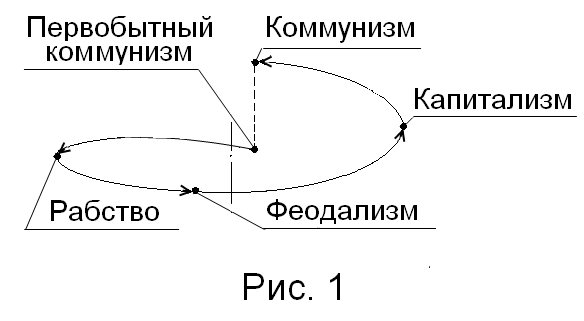 В этой последовательности  пяти формаций коммунизм, теоретически основанный на общей собственности, якобы снова возвращает человечество к качественному состоянию первобытной общности, но на более высоком  уровне развития производительных сил. Однако то, что за капитализмом следует коммунизм, является «закономерным» только лишь с точки зрения спиральной модели развития, но эта модель является ошибочной, так как история знает случаи пропуска некоторых формаций в развитии государств, а главное,  история не знает случая построения коммунистического общества после капитализма.Тогда чем же является социализм, если это не переход к светлому будущему? В основе социализма лежит не общая собственность, а государственная, являющаяся «ничейной» с точки зрения её принадлежности какой-либо конкретной личности. Фактически, социализм является всего лишь завершением процесса концентрации всех средств производства в руках одного единственного, но абстрактного собственника - государства, поэтому социалистическая форма единовластия (монархии) является социалистической формой империи (СССР), которая, как и все прежние,  рухнула в 1991 году. Распад СССР  подтвердил,  что судьба всех империй в истории человечества одинакова согласно циклической модели развития. Распад СССР также окончательно доказал ошибочность формационной теории К. Маркса, поэтому для объяснения процесса развития человечества предпринимались и предпринимаются попытки использовать вместо понятия «формация» другие понятия, например, цивилизация, этнос, нация и пр. Была создана даже  специальная наука о будущем - «футурология», но ни она, ни альтернативные теории развития не смогли логично объяснить ни прошлую, ни будущую историю человечества, а тем более объяснить причины современного мирового кризиса. Поэтому человеческая мысль скатилась до простейшего разделения истории развития человечества на три периода: прошлый, настоящий (текущий) и будущий. Новизна подобной периодизации истории в современной интерпретации состояла лишь в том, что социологи А. Турен, а затем Д. Белл,  назвали текущий  период (эпоха капитализма) «индустриальным» обществом, прошлое – «доиндустриальным», а   будущее – «постиндустриальным» или «посткапиталистическим» периодом.   В связи с развитием информационных технологий на базе компьютеров, «постиндустриальный» период называют также «информационным» обществом. Но все эти новые названия отражают только лишь происходящие изменения в обществе, не выявляя какой-либо закономерности в его развитии, которую можно было бы использовать для оптимального управления обществом. В такой ситуации, для выхода из экономического кризиса, основной упор делается на  дальнейшее развитие экономической теории. Создаются новые экономические учения, например,  информационная, кибернетическая, синергетическая и прочие экономики, так как считается, что «посткапиталим» должен быть основан уже на чём-то ином, а не на  товарно-денежном обмене, исследованном К. Марксом ещё в эпоху становления капитализма.   Однако  при этом совершенно не учитывается, что неизвестная закономерность развития человечества действовала, действует и будет действовать всегда независимо от воли и сознания людей. Она  действовала даже тогда, когда ещё не было ни экономических теорий, ни денег вообще. Она же действует и сейчас, поэтому мы не сможем выйти из современного кризиса,  если не поймём сущность закономерного процесса развития человечества. К сожалению,  ни одна из частных наук не может нам дать исчерпывающий ответ на  самый общий вопрос нашей жизни. Но мы сможем предсказать закономерное будущее человечества, если выйдем за узкие рамки частных  наук  и будем считать, что человечество развивается точно так же, как и любые другие объекты природы. При этом нам надо  согласиться  всего лишь с тем, что природа не так расточительна, чтобы для множества своих объектов иметь множество различных закономерностей их развития. 4. Исходные предпосылки для анализа процесса развитияЧеловечество уже давно выявило общие закономерности развития биологических объектов природы. Нам же осталось только лишь примерить их к процессу развития такого биологического объекта, как общество людей. Нам необходимо это сделать,  несмотря на то, что общество людей принято считать объектом социальным, то есть высшей формой развития материи, к которой нельзя применять закономерности развития низших форм материи, например, биологических. Но хочется кому-нибудь или нет, но человечество вынуждено применять по отношению к обществу термины, которые появились в биологии.Например, человеческое общество (государство) имеет сложную внутреннюю структуру, функционирование которой аналогично функционированию биологических организмов. В связи с этим общество людей иногда называют «социальным организмом». Поэтому логично предположить, что социальный организм, как и любой другой, должен иметь внутриутробную (эмбриональную)  стадию развития в зародышевом состоянии до момента своего появления (рождения) в среде постоянного обитания. Например, для человека такая стадия развития проходит в утробе матери, то есть в  жидкости, а после рождения он живёт уже в другой среде - в газообразной атмосфере. Для птиц, например, эта стадия развития проходит внутри яйца. А что является такой стадией развития для всего человечества? Пока ещё робко высказываются «фантастические» предположения о том, что развитие человечества внутри биосферы планеты Земля – это и есть эмбриональная стадия развития зародыша будущего космического  объекта, моментом рождения которого  будет выход всего человечества в открытый космос [2]. Какие факты  могут косвенно подтверждать такую точку зрения?Во-первых, успехи в освоении околоземного космического пространства позволяют считать, что когда-нибудь космос станет постоянным местом жительства  для людей.  Но если человек, как биологическое существо, выйдет из биосферы в новую среду обитания – открытый космос, то он должен стать уже не биологическим существом.  Могут ли произойти такие изменения под действием постоянной невесомости и радиации? По крайней мере, сейчас у человека в ДНК задействовано всего около 1% генов и остаётся загадкой: зачем природа заложила в человека огромные возможности к генетическим изменениям в будущем [3].Во-вторых, Вселенная бесконечна в пространстве и во времени, и если  существует множество миров, в которых происходят аналогичные процессы развития биологических сообществ, то бесконечное количество космических цивилизаций должно было бы уже кишеть вокруг нас. Существует даже научная программа SETI для установления контактов с подобными нам братьями по разуму. Однако многолетние исследования не дали каких-либо намёков  на их существование. Этому факту можно дать несколько совершенно противоположных объяснений:1.  Мы единственные первопроходцы в бесконечной Вселенной и имеем  право называть себя властелинами Природы, морально подготавливая себя к привычным для человечества делам - будущему захвату (колонизации)  соседних планет, звёздных систем и галактик;2.  Все космические цивилизации сговорились молчать, чтобы не мешать человечеству самостоятельно идти по ступеням своего развития;3.  Космических цивилизаций в нашем человеческом понимании действительно не существует,  ибо после выхода каждой из них в космическое пространство, то есть после рождения и начала новой жизни в новой среде обитания изменяется облик (сущность) объекта развития. Третий пункт является единственно правдоподобным, но возникает вопрос - почему же они с нами не общаются? А можем  ли мы общаться  с зародышем человека в утробе матери? Мы можем только следить за его состоянием и остановить его развитие, если плод развивается  неправильно. Исходя даже из этого, мы должны найти закономерность своего развития и сами себе ответить на вопрос: а правильно ли развивается человечество?Именно в третьем пункте мы подходим к тому общему, которое содержится в любом частном, так как третий пункт не противоречит процессу развития любого объекта природы, который происходит на границе двух сред. Наиболее показательным примером может служить процесс развития дерева (растения) из своего зародыша, находящегося в семени. Сначала из зародыша развивается корневая система в одной, внешней для дерева среде -  почве, а затем развивается ствол, ветви (крона) и листья, являющиеся органом взаимодействия дерева со второй внешней средой – атмосферой.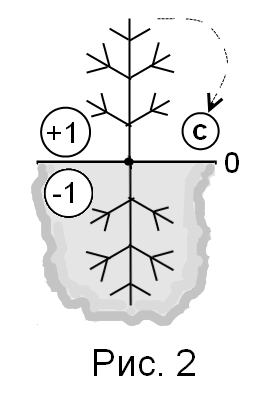 На рис.2 схематично показано дерево, существующее на границе (0) двух противоположных сред, обозначенных противоположными символами (-1) и (+1). Дерево наглядно представляет собой объект, который своей формой отражает весь процесс своего развития. Эта форма может служить моделью процесса развития любого объекта. На рис.2 процесс отделения семени «С» от кроны дерева замыкает бесконечный круговорот жизни на границе двух сред.На рис. 3 использована та же схема (модель), но только по отношению к процессу, объединяющему собой все объекты, берущие начало своего развития в биосферах планет (-1), а заканчивающие - в едином для всех космическом пространстве (+1). В каждый момент времени во Вселенной находится множество таких объектов, которые заполняют собой все участки схемы, находясь на разных стадиях своего развития и, тем самым, обеспечивая вечный круговорот  жизни во Вселенной. Теория зарождения биологической жизни на Земле из космического семени «С» называется теорией панспермии. Мы, человечество, являемся одним из таких объектов и пройдём все стадии в процессе развития по схеме на рис.3. 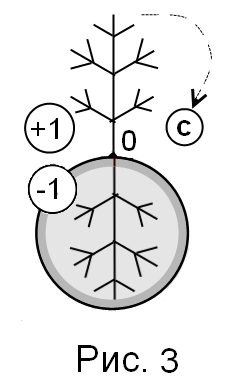 Однако сегодня, для того, чтобы объективно рассуждать о современных проблемах,  нам надо выявить сущность всех ступеней эмбрионального процесса развития человечества на планете Земля, то есть на участке (-1)-(0), отражающем период от момента появления человечества на планете до его выхода в космос на рис.3. 5. Стадии прогрессивного развития человечества на планетеОбщепринято, что человек произошёл от зверя. Также общепринято, что человек отличается от зверя тем, что зверь только потребляет плоды природы, а человек – производит. Но для того, чтобы производить человек должен иметь средства производства. Поэтому, как только обезьяна (гоминид)  взяла в руки палку и начала обрабатывать ей землю для выращивания плодов природы, так и началось превращение обезьяны в человека.  Этот период называется в истории человечества аграрной или неолитической революцией и представляет собой переход от звериного царства к обществу людей или переход  человечества от нулевой ступени (потребления) на первую ступень своего развития - ступень  ручного труда. Второй ступенью в развитии человечества является ступень  машинного производства, а переход на эту ступень называется промышленной революцией.Переход на третью ступень развития человечества происходит в наше время и называется «компьютерной» или  «микропроцессорной» революцией. Эта ступень связана с информационными технологиями и роботизированным (безлюдным)  производством. Все эти ступени общеизвестны, но они пока не  называются именно тремя последовательными ступенями  развития человечества, поскольку известны ещё многие научно-технические революции, которые значительно увеличивали производительные силы человечества, например, огонь, электричество, атом и пр. Мы выделили именно эти три технические революции в развитии средств производства, как последовательные переходы человечества по ступеням своего развития, так как именно они показывают нам сущность всего процесса развития человечества в рамках планеты Земля. Например, футуролог Э. Тоффлер, тоже выделяет эти три ступени, называя их  «тремя волнами развития», но не выводит из них суть всего процесса развития человечества.Суть этого процесса состоит в том, что на каждой ступени развития человек перекладывает на плечи новых средств производства те функции, которые он ранее сам выполнял в процессе производства. Именно  этим каждая последующая ступень развития отличается от предыдущей.Ступень 0 - (Потребление). На нулевой ступени зверь сам является средством добычи (производства) плодов природы для себя. Весь процесс «производства» состоял в том, что лапы доставляли пасть зверя к месту поедания плодов природы, а с появлением руки добавилась ещё и транспортировка плодов природы в рот. Ступень 1 – (Ручной труд). Человек взял в руки примитивные средства обработки земли и сам стал их приводом.Ступень 2 – (Машинное производство). Человек изобрёл двигатель и поставил его вместо себя в качестве привода прежних средств производства, создав машину. Рука человека стала приводом рычагов управления машиной.Ступень 3 – (Безлюдное производство). Человек изобрёл компьютер (микропроцессор) и поручил ему привод рычагов управления машиной, создав роботизированные комплексы. Уже только кончики пальцев человека стали приводом кнопок управления компьютером. В связи с этим следует отметить, что применяемый в литературе термин «безлюдное производство», который и мы использовали для названия третьей ступени развития человечества,  отражает только отсутствие человека в прежних производственных цехах. Более правильным будет применение термина «компьютеризированное производство», так как именно добавление компьютера в цепочку средств производства (примитивное + привод + компьютер) позволило человеку участвовать в процессе производства, даже не выходя из дома. Исходя из вышеизложенного, становится очевидным, что на каждой новой ступени развития человечества функция человека в процессе производства становится всё менее и менее энергозатратной. Поэтому, на четвёртой ступени развития, должен произойти окончательный «отрыв» человека от средств производства, то есть человек уже не будет касаться средств производства даже кончиками пальцев, создав диалоговые процессоры, которые будут выполнять речевые команды человека. Функция человека в процессе производства на четвёртой ступени развития будет состоять в  «сотрясании» воздуха голосовыми связками. На пятой ступени развития даже эта затрата энергии будет исключена, так как человек будет взаимодействовать со средствами производства путём передачи мысли на расстояние, даже в безвоздушном (космическом) пространстве. Мышление станет функцией человека в процессе производства. Такой производственный процесс станет материальной базой для выхода жизни в космос, то есть началом процесса рождения  и последующего развития нового космического сообщества в новой среде обитания. Та же часть человечества, которая останется на Земле, будет всегда иметь человеческий облик, но со временем превратиться в «одну семью» и начнётся её генетическое вырождение. В связи с этим возникнет необходимость обновления генов за счёт контакта, в том числе и скрытого, с представителями других планет.Таким образом, мы выявили сущность линейного (прогрессивного) процесса развития человечества на планете Земля [участок (-1)-(0) на рис.3], которая состоит в том, что человечество всё более отдаляется (отчуждается) от природы за счёт того, что между ним и природой «размещается» всё более совершенное средство производства. Ступени (уровни) развития человечества определяются ступенчатым наращиванием внутренней структуры средств производства.  Очевидно, что дальнейшее (космическое) развитие человечества будет связано с обратным процессом соединения «человека» с природой за счёт постепенного уменьшения роли уникального средства производства, находящегося между ним и природой в точке (0) на рис.3. «Организм» новых «существ»  будет постепенно «вбирать» в себя функции земных средств производства.Нам осталось выяснить: почему же поступательное развитие человечества связано с циклическими процессами?6. О сущности цикличности в процессе развития человечестваЦикличность  процесса развития человечества проявляется в самых разных сторонах жизни социальных организмов, например, выявлены волны в процессе развития техники, экономики, демократизации и пр.Чтобы понять причины цикличности развития нам необходимо рассмотреть процессы, которые происходят в социальном организме на каждой ступени развития человечества. Для этого нам надо снова критично подойти к самооценке человечеством самого себя, как высшей (социальной) формы развития материи, и постараться увидеть в развитии общества (социальной системы) проявление закономерностей, присущих любым материальным системам. Например, если социальный организм представляет собой совокупность элементарных частей, которыми являются люди, то любое вещество, например, самое известное – Н2О (вода), тоже представляет собой совокупность элементарных частей - молекул. Всем известно, что если подводить или отводить энергию (тепло) к стакану воды, то вода может находиться в трёх качественных состояниях: газообразном (пар), жидком (вода), твёрдом (лёд). Эти качественные состояния принципиально отличаются друг от друга силами, действующими между частями системы. В газе молекулы отталкиваются (-1), в твёрдом теле притягиваются (+1), а в жидкости силы отталкивания и притяжения уравновешивают друг друга (0). (В данном случае мы обозначили противоположные качественные состояния системы противоположными математическими символами (-1) и (+1), а среднее нейтральное – символом (0)). Совершенно аналогичные процессы происходят в социальных системах. На рис. 4 изображены три известные ступени развития человечества (0,1,2) и указаны типы технических революций, означающих переход на следующую ступень развития. На рис.4 ширина ступеней развития сопоставлена с качественными состояниями материальных систем (-1), (0), (+1), а чуть ниже показана эпюра (график) изменения сил, действующих внутри социальной системы, находящейся в разных зонах ступеней развития. Таким образом, мы сопоставили левый край (начало) ступеней развития с действием сил отталкивания (-1), а правый  край  (конец) ступеней -  с действием сил притяжения (+1). Середина ступени совпадает с нейтральным качественным состоянием (0).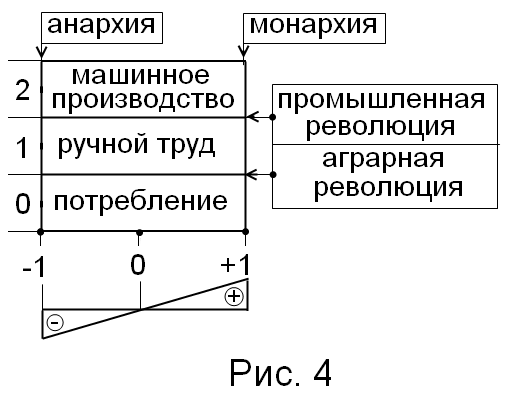 Действительно, мы знаем, что на нулевой ступени в точке (-1)  каждый зверь-одиночка обладал полной свободой и, как собственник, один владел своей территорией, которая давала ему плоды природы - средства для жизни. Любое вторжение соседа было покушением на средства для жизни, а значит, и на саму жизнь хозяина территории, поэтому отношения между индивидами  были звериными, враждебными, отталкивающими.  Аналогичное качественное состояние анархии (безвластия) социальный организм имел в начале первой ступени развития, когда каждый оседлый собственник обрабатываемой земли опасался набегов кочевников.В начале второй ступени  развития каждый собственник машин являлся  конкурентом (врагом) для своего соседа на рынке. Жёсткая (звериная) конкуренция лежит в основе свободных рыночных отношений, поэтому К.Маркс называл человека «общественным животным» на данной стадии развития социального организма. За  основу теории эволюции всего живого Ч. Дарвин тоже взял борьбу за существование, хотя биосфера планеты в целом представляет собой равновесную систему. Именно тенденция к равновесию проявлялась в том, что страх перед внешней опасностью заставлял индивидов объединяться и терять при этом часть своей свободы. Силы притяжения начинали  уравновешивать  силы отталкивания, переводя социальный организм в нейтральное качественное состояние (0) на середине ступени развития.В точке (+1)  члены социального организма уже не имеют  свободы в принятии решений, а полностью подчинены единой планово управляющей силе, притягивающей их всех к единому центру, владеющему всеми средствами производства.  Состояние единовластия (монархия), по аналогии с твёрдым  льдом (+1), может быть образно названо  «замороженным» состоянием социального  организма. «Замороженное» состояние является пределом (тупиком) развития социального организма  на базе средств производства, присущих данной ступени развития человечества. В таком состоянии (+1) всё общество можно сравнить с единой поточной линией, в которой все производственные функции каждого человека строго регламентированы, поэтому  становится принципиально невозможным появление  новых средств производства, выводящих человека из процесса производства, то есть создающих безработицу. Поэтому все аграрные империи (+1) на первой ступени развития человечества приходили к застою, единственным выходом из которого являлась  реформа, возвращающая землю тем, кто её обрабатывал. Становясь хозяином средств производства, земледелец  получал возможность, за счёт затрат своих собственных ресурсов, вывести себя из производственного процесса путём создания машин, переводящих общество на следующую ступень развития.  Таким образом, цикличность процесса развития обусловлена тем, что каждый социальный организм на каждой ступени развивается, проходя стадии своего развития  от состояния анархии (свободы) своих составных частей до состояния монархии (несвободы), достигая при этом самого эффективного использования всех средств производства на данной ступени развития человечества. Затем идёт  обратный процесс угасания и распада социального организма. Совместное рассмотрение линейного и циклического процесса даст нам возможность получить искомую закономерность развития человечества, которая действует независимо от воли и сознания людей.7. О периодической таблице социальных организмовНа рис. 4 нами были обозначены контуры таблицы состояний общества  в зависимости от ступеней развития человечества и стадий развития социальных организмов.  Фактически, мы получили  прообраз периодического закона эмбрионального развития человечества  или периодической таблицы социальных организмов,  часть которой  более детально изображена на рис.5. В периодической таблице условно выделены зоны (стадии) анархии и монархии, а также нейтральная зона, в которой силы отталкивания и притяжения (свободы и несвободы) уравновешивают друг друга. В нейтральной зоне внутренняя структура социального организма соответствует понятию «феодализм», при котором её внутренние части (крестьянин и феодал) были одновременными частичными собственниками одного и того же участка земли, то есть крестьянин был одновременно частично свободен и частично несвободен. Феодал тоже был частично несвободен, так как являлся вассалом вышестоящего сюзерена (феодала).В периодической таблице  показана  траектория  движения каждого социального организма «СО» по своей ступеням развития. По каждой ступени траектория проходит дважды, образуя два подуровня. Нижний подуровень соответствует процессу роста (развития) социального организма, а верхний – процессу спада (распада). Рост социального организма «СО» означает его движение к состоянию максимального развития с постепенной заменой сил отталкивания на силы притяжения, которые подчиняют всех людей единой системе управления, а спад – обратное движение с заменой сил притяжения силами отталкивания.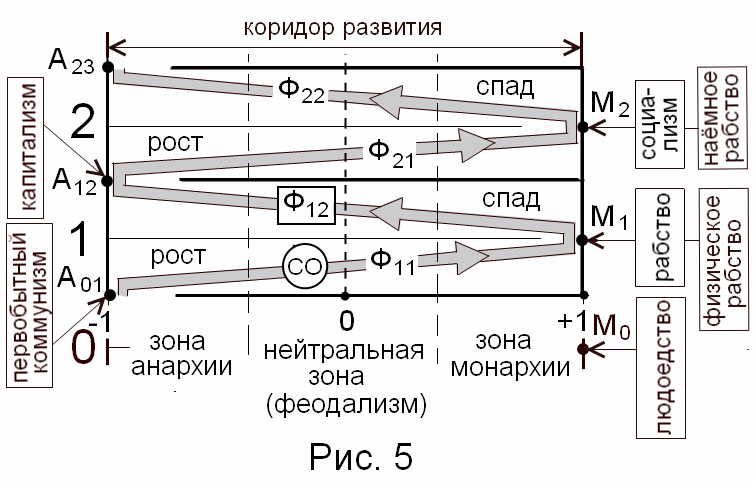 Для того чтобы внести определённость в расположение социального организма в периодической таблице необходимо ввести условные обозначения для различных участков траектории движения. Развороты траектории в точках анархии (-1) являются моментами перехода с одной ступени развития на другую и совпадают с аграрными, промышленными и прочими техническими революциями. Поэтому эти точки анархии можно обозначить символами А01, А12, А23 и далее. Развороты траектории  в точках монархии (+1) на каждой ступени можно обозначить символами М0, М1, М2 и далее.Нейтральные участки (феодализмы) на первой ступени можно обозначить, соответственно,  Ф11 – для подуровня роста,  Ф12  - для подуровня спада, на второй – Ф21 и Ф22, и далее. Можно было бы вместо символа Ф (феодальный) использовать Н (нейтральный), но термин «феодальный» -  привычнее. Можно  нейтральные участки на каждой ступени называть, например, Ф11 – первым или нижним «феодализмом», а Ф12 – вторым или верхним. Теперь можно уже более определённо говорить об особенностях траектории движения социальных организмов по периодической таблице. В точках (+1) после достижения социальным  организмом предела концентрации средств производства в руках централизованной власти (монархии), происходит разворот траектории, который  означает проведение реформы по децентрализации власти и собственности на средства производства. Например, в Российской империи при таком развороте траектории в точке М1  было отменено в 1861 году «крепостное право» и  государство приобрело более чёткую  феодальную структуру, то есть крестьяне стали частичными собственниками земли. В точках (-1) после достижения предела распада социального организма (анархии), тоже происходит разворот траектории движения, который на первой ступени развития человечества означал  буржуазную  революцию. Однако, например, в Швеции этот разворот носил характер мирной буржуазной реформы, в конце которой ригсдаг отменил сам себя и стал двухпалатным парламентом.  Это означает, что характер событий при развороте траектории зависит от своевременности проведения реформ.Буржуазная революция в точке А12  окончательно  разрушала  старый социальный  организм (феодальное государство) собственников земли и порождала  новый социальный  организм (буржуазное государство) собственников машин на второй ступени развития человечества. Предел  развития социального организма (+1) на второй ступени в точке М2  был достигнут в СССР  с наличием на рынке всего лишь одного абстрактного капиталиста – государства, что позволяло считать, что в СССР существовало бесклассовое общество. Однако, отсутствие реального собственника средств производства или его наличие, означает только то, что существует два параллельных варианта развития человечества – абстрактный и реальный. Используя математические термины, эти варианты можно было бы назвать «мнимым» и «действительным». Переход СССР на абстрактный вариант развития произошёл в 1917 году, когда  Октябрьская социалистическая революция заняла место Февральской буржуазной революции в точке А12. Представителями  абстрактного варианта развития в истории являлись  не только социалистические страны на второй ступени развития. Например, принято считать,   что на первой ступени развития человечества в точке (+1) существовало античное рабство М1  с реальными собственниками рабов. Поэтому специалисты всё ещё не могут окончательно определиться с местом, которое должны занимать в истории человечества социальные организмы с азиатским способом производства, основанные на восточном рабстве. При азиатском способе производства общество тоже принято считать бесклассовым, так как в нём тоже существовал только абстрактный собственник рабов - государство.Античное и восточное рабство должны занимать одну ячейку «рабство» в периодической таблице социальных организмов, независимо от наличия абстрактного или реального собственника средств производства, в том числе и рабов. При необходимости, можно разделить реальный  и абстрактный варианты развития, присвоив им, например, противоположные символы (+1) и    (-1) на третьей оси координат, перпендикулярной к периодической таблице на рис.5.  О параллельности развития античного и восточного рабства говорил ещё Плеханов.Учитывая, что во многих капиталистических странах существует государственная собственность,  структура социального организма может содержать как реальных, так и абстрактных собственников. В таком случае экономика называется «смешанной». Периодическая таблица также вносит ясность в сущность феодального строя, который, согласно формационной теории К. Маркса, принято располагать между рабством и капитализмом (смотри рис.1 или стадию Ф12 на рис.5 в прямоугольной рамке). Этот строй (формация) занимает в таблице нейтральную зону (0), в которой свобода и эксплуатация (отталкивание и притяжение), уравновешивая друг друга,  существуют одновременно в виде иерархической лестницы частичных собственников  одних и тех же участков земли.  Фактически же, социальный организм может находиться как правее, так и левее точки (0), поэтому соотношение свободы и несвободы (эксплуатации) в его структуре может изменяться от (-1) до (+1). Однако эти крайние состояния  «анархии» и «монархии»  принято выделять в виде самостоятельных формаций.Основная трудность в вопросе  выделения верхнего «феодализма» Ф12 в отдельную формацию состоит в том, что специалисты выявили исторические варианты перехода к «феодализму» как со стороны «рабства» в точке М1, так и со стороны «первобытнообщинной» формации в точке А01, что невозможно в формационной теории. Согласно же периодической таблице, каждый социальный организм в течение своей жизни дважды проходит через нейтральное  (феодальное) состояние, но это совершенно разные «феодализмы». Чтобы понять разницу между верхним «феодализмом» Ф12 и нижним Ф11, давайте рассмотрим более знакомые нам участки траектории развития человечества. На верхнем подуровне «спада» этот переход  к классическому «феодализму» Ф12 происходит из состояния (+1), то есть из состояния  максимального развития производительных сил общества (рабства) в точке М1.  Поэтому «верхний» или «второй» феодализм Ф12 уже максимально  развит для того, чтобы внутри него в конце жизни социального организма появились собственники средств производства следующей ступени, то есть зародыш нового организма. Если следовать по траектории далее, то при достижении обществом точки (-1) зародыш превращается (рождается) путём буржуазной революции А12 в социальный организм новой (второй) ступени развития, который начинает свою самостоятельную жизнь за счёт поглощения остатков социального организма предыдущей ступени и в таком состоянии входит в нижнюю (первую) нейтральную зону  Ф21. Именно этим отличается «первый» феодализм от «второго» и именно поэтому в «первом» феодализме не могут возникнуть условия для создания средств производства следующей ступени развития человечества. Наличие двойных нейтральных периодов на всех ступенях развития человечества вообще затрудняет использование термина «феодализм» в дальнейшем. Например, уже сейчас появляется много статей, в которых современное состояние общества называется «новым средневековьем» или «новым феодализмом» с точки зрения полной неопределённости дальнейшего направления развития общества. Действительно, для «феодализмов» разных подуровней, свойственны  совершенно противоположные направления движения, но с учётом введённых обозначений стадий развития можно более определённо говорить о направлении движения, если всё существование (жизнь) социального организма, например, на первой ступени таблицы записать символами в виде: А01 - Ф11 - М1 -  Ф12 - А12. Всю траекторию развития человечества тогда можно получить последовательным сращиванием жизней социальных организмов.Что ещё нам может дать периодическая таблица? Очевидно, что она включает в себя все существующие виды классификации социальных организмов и периодизации этапов развития человеческой истории.  Например, ещё со времён Сен-Симона история цивилизованного человечества представлялась  как последовательная смена форм эксплуатации человека человеком. Считалось, что первая из них — рабство, следующая — более мягкая — крепостничество, а последняя — еще более ослабленная — наёмный труд. Согласно этой последовательности, следующий шаг в истории человечества должен был состоять в полном уничтожении всякой эксплуатации и возникновении общества, в котором её не будет совсем.Действительно, если идти по правому краю таблицы вверх, то «замороженные» состояния общества включают последовательность из рабского и наёмного труда. Однако из таблицы видно, что на нулевой ступени развития «эксплуатация» воинов, захваченных в плен, носила более звериную форму – «людоедство», так как всё «производство» в то время состояло именно в поедании найденных плодов природы. Только лишь на первой ступени развития пленники принудительно становились приводом орудий труда - рабами. На второй ступени развития принуждение носит характер наёмного труда, который К.Маркс называл наёмным рабством, так как в этом случае человек, продавая свои руки (рабочую силу), тоже вынужден делать только то, за что ему платят деньги, то есть дают средства на жизнь в виде денежного эквивалента.На третьей ступени развития человечества, то есть на ступени безлюдного производства и, тем более, на последующих, предельная концентрация средств производства (+1) принципиально может создать единый роботизированный комплекс, обслуживающий весь социальный организм. Эксплуатация  человека в таком производстве будет, действительно, ещё менее энергозатратной, но такой «замороженный» социальный организм снова будет остановкой (тупиком) развития человечества. На третьей ступени развития человек будет обменивать на электронные деньги, то есть продавать, уже не рабочую силу рук, а всего лишь манипуляцию пальцев. Однако безлюдность цехов воспринимается сейчас как исчезновение процесса труда, то есть как исчезновение участия человека в выполнении конкретной операции в процессе производства продукции.  Поэтому сейчас применяются такие эмоциональные названия как «информационная цивилизация», «технотронное общество», «экономика знаний», «человеческий капитал» и пр. Если так расточительно использовать термины, то ничего не останется на термины для 4-ой и 5-ой ступеней развития человечества. Периодическая таблица даёт нам чёткое представление о том, что на третьей ступени (компьютеризации) труд человека (когнитариата) состоит в нажимании клавиш компьютера, а знания – в искусстве нажатия нужных клавиш. Точно также на второй ступени (индустриализации) труд и знания состояли в нажатии человеком (пролетариатом) нужных рычагов управления машиной. На четвёртой ступени надо будет правильно говорить, а на пятой – правильно думать.Если двигаться по таблице на рис.5 в горизонтальном направлении, то, например, трёхчленная периодизация истории человечества, разработанная  Фергюсоном  и   включающая три стадии (дикость, варварство, цивилизация), полностью вписывается в границы таблицы «анархия-монархия» [(-1) - (0) - (+1)], так как термин «цивилизация» относился к расцвету античного рабства. Из таблицы следует, что пятичленная последовательность формаций К.Маркса в неё не вписывается, так как в таблице трудно найти что-то похожее на первобытный коммунизм (первобытнообщинный строй) с учётом наличия на нулевой ступени развития даже такой стадии, как «людоедство».  Также и будущий коммунизм, как общество, основанное на общей собственности, не может следовать за «социализмом», так как  практический «социализм» на базе единой государственной собственности является полным отрицанием «теоретического коммунизма», в котором государство должно отсутствовать вообще. Фактически, теория коммунизма базируется на крайних, то есть наиболее заметных состояниях (формациях) социальных организмов на первых двух ступенях периодической таблицы.  При этом «феодализм», как двойное промежуточное состояние для каждого социального организма, попал в цепочку пяти формаций, можно сказать, случайно.Формационная теория, разработанная  К.Марксом,  является ошибочной, но она оказала огромное влияние на человечество в части перехода многих стран на бесклассовый (социалистический) вариант развития, который, согласно периодической таблице, должен был закономерно  развиваться и далее. Также можно отметить, что границы существования социального организма (-1) и (+1) образуют своеобразные границы «коридора развития» человечества, зигзагообразное (колебательное) движение социальных организмов по которому образно соответствует применяемому иногда сравнению исторического процесса с  движением (законом) маятника истории.Из вышесказанного можно сделать вывод, что, любые попытки представить историю человечества в виде 3-х, 4-х, 5-и, 9-и или большего количества последовательных формаций, не дают какой-либо ясности с точки зрения управления развитием общества. История наглядно демонстрирует нам, что, в зависимости от действия внешних и  внутренних факторов, развитие конкретных обществ представляет собой самые разнообразные траектории движения по ступеням развития человечества в периодической таблице социальных организмов. Например,  в Российской империи буржуазная революция А12  в точке (-1) произошла, можно сказать, трижды (один раз в 1905 году и дважды в 1917 году). В некоторых странах происходил неоднократный возврат к абсолютизму (+1). А кое-где непосредственный переход от нижнего феодализма к верхнему феодализму занимал несколько столетий. Однако полученная  закономерность развития человечества, которая отображает идеальный ход истории,  действовала, действует и будет стихийно (неуправляемо) действовать, если человечество не научится использовать эту закономерность для осознанного управления своим развитием. Иначе возможны очень серьёзные исторические ошибки.Например, согласно этой закономерности человечество в лице социалистических стран, находясь на второй ступени таблицы, достигло предела развития на базе машинного производства в точке М2. Это значит, что социалистические страны  подошли к исторической необходимости проведения в точке (+1) реформы по отмене рабства наёмного, как когда-то в аналогичной точке М1 было отменено рабство физическое.Фактически, эта реформа, превращающая государство-капиталиста в государство-феодала,  должна была сдвинуть социализм с мёртвой точки М2, превратив единственный класс наёмных рабочих в единственный класс частичных собственников за счёт передачи  средств производства (предприятий) в частичную собственность трудовым коллективам.  Мировая система социализма (второй мир) уже давно находилась в одном шаге от того момента, который снова поставил бы её впереди планеты всей, за счёт предоставления трудовым коллективам возможности улучшать свою жизнь и средства производства вне рамок наёмного труда. Но такой курс «перестройки» явно противоречил ошибочной теории коммунизма, согласно которой он означал не движение вперёд - от «социализма» к «коммунизму»,  а возврат «назад», даже к средневековому «феодализму». Таким образом, коммунистическая идеология, превратившись в религию, проповедующую рай на земле, стала тормозом дальнейшего развития, удерживая социализм в крайней точке М2  на второй ступени таблицы. В условиях отсутствия научных знаний, которые могли бы показать действительную закономерность развития и ошибки теории коммунизма, было принято трагическое решение, на которое оказало большое влияние ещё одно ошибочное изобретение человечества в виде разделения властей,  тоже представляющее  собой попытку изменить стихийный процесс развития в лучшую сторону.8. О принципе разделения властейЗакономерный распад мировых империй наводил на мысль, что необходимо защитить общество от достижения им состояния единовластия (монархии) особенно в форме тоталитаризма, то есть полного контроля властью  всех сфер жизни общества. Поэтому, чтобы исключить возможность узурпации всех видов власти в одних руках, была разработана теория разделения властей, которая была реализована в конституции США в 1878 году, а затем и в других странах. Согласно этой теории возможность создания единого  центра управления обществом была принципиально  упразднена введением принципа разделения трёх властей: законодательной, исполнительной и  судебной. Чтобы не было неуправляемой анархии трёх независимых властей, глава одной из них является Главнокомандующим вооружёнными силами страны. А чтобы у этого главы государства не было соблазна снова сосредоточить (узурпировать) все виды власти в своих руках, был ввёден механизм сдержек и противовесов трёх властей, который обязывает их следить друг за другом и вмешиваться в работу друг друга. Страны, которые внедрили в свои конституции принцип разделения властей, остановили своё развитие в точке (0), а не (+1), при этом  государства, пришедшие к такому состоянию из точки (-1) стали называться республиками, а из точки (+1) – конституционными монархиями. Так как принципом разделения властей гарантировано отсутствие тоталитаризма, то есть гарантировано отсутствие правления одной личности, то качественное состояние социального организма в точке (0) стали называть «демократией». В данном случае термин «демократия» применяется только как отрицание «тоталитаризма». Это следует из того, что противоположностью выражения «правит один» (монарх) является выражение «правят все» (народ), а это вроде бы и есть «демократия». Таким образом, термин «демократия» на второй ступени развития человечества, фактически, стал своеобразной заменой нейтральному «феодализму» (0).С точки зрения периодической таблицы, современные демократические государства лишены возможности достигать максимального развития в точке (+1). Поэтому современный «феодализм» этих стран значительно смещён в сторону анархии (свободы) в точке (-1), что нашло отражение  даже в названии - «либеральная демократия». Аллергия на любое вмешательство государства в дела общества привела к отделению гражданского общества от властных структур, но страх перед произволом неуправляемой власти  заставил сделать права человека на различного рода свободы неотъемлемым атрибутом такой демократии. Тем самым, было нарушено равновесие между правами и обязанностями, между свободой и несвободой, поэтому такая безответственная свобода, являясь преобладанием сил отталкивания над силами притяжения, привела к разрушению в обществе чувства коллективности,  к разрушению морали, к возрождению всего негативного, в том числе, национализма (фашизма). Однако экономическая свобода позволила создать образцы безлюдных производств следующей ступени развития, что дало основания считать современное качественное состояние демократических государств «посткапиталистической» формацией, в которой, якобы, уже прекратило действие уравнение двойного товарно-денежного обмена, присущее бывшему капитализму. Но это является всего лишь попыткой скрыть за красивыми словами деградацию морали и в финансовой сфере, так как основным способом получения прибыли стал ростовщический капитал. Именно тот капитал, который ранее  презирался, так как в его основе лежит не развитие производства, а нажива на чужой нужде. Ссудный процент позволяет вообще ничего не делать, упростив уравнение товарно-денежного обмена до двух желанных символов Д1 – Д2 (отдал меньше – получил больше). Но кредит даст возможность постоянно увеличивать сумму ссудного процента, если у человека будет постоянная потребность в приобретении всё новых и новых товаров за счёт новых кредитов. Поэтому «либеральная демократия» превратилась в общество искусственно поддерживаемого потребления, члены которого живут в долг, сумма которого постоянно увеличивается. Фактически, кредиты стали современной формой закабаления человека, так как свой растущий долг он не сможет отдать за всю свою жизнь, поскольку расходы превышают доходы.Аналогичный процесс идёт и в глобальном масштабе, когда целые государства попадают в финансовую кабалу, ссудный процент при которой больше, чем дань, которую устанавливало татаро-монгольское иго в завоёванных странах. Производство товаров сейчас заменено производством денег, количество которых во много раз превышает товарную массу в стоимостном выражении.Вторым пороком всего человечества стал тоже презираемый ранее человеческий порок в виде пристрастия к игре, позволяющей мгновенно увеличить своё состояние за счёт проигрыша остальных участников игры. Игра на бирже и на курсе конвертации валют стала заразной чумой, поразившей весь мир. Основные игроки - банки и олигархи -  получают максимальную прибыль в периоды финансовых кризисов, когда, чем хуже для общества, тем лучше для них. Для того, чтобы сохранить паразитирующую (спекулятивную) финансовую систему в странах либеральной демократии введены системы ограничения рентабельности предприятий и личных доходов граждан (прогрессивный подоходный налог), которые позволили создать приемлемый уровень жизни даже для безработных (демократический социализм). «Демократический социализм» стал привлекательным товаром в витрине капиталистического мира, что во многом повлияло на особый путь развития России.9. Особый путь РоссииПосле Второй мировой войны шёл постоянный рост экономики мировой системы социализма (второго мира). В 1949 году социалистическими странами был создан Совет экономической взаимопомощи (СЭВ). В 1955 году они заключили Варшавский договор. К 1964 году экономика СССР прочно занимала  второе место в мире после США. Наступило самое лучшее время для  проведения  плавного  перехода  к  отмене  наёмного  рабства. Но  началась  18-и летняя эпоха Л.И. Брежнева, которую  в 1986 году назовут «эпохой застоя».  В 1975 году на долю стран-членов СЭВ приходилась треть мирового промышленного производства. Но существование мировой социалистической системы в тупиковой точке  М2  поддерживалось  с большим трудом. Например, критика тоталитарного «культа личности»  И.В. Сталина на ХХ съезде КПСС в 1956 году, с одной стороны, вызвала резкое ухудшение отношений с Албанией и Китаем, а с другой стороны, привела к попыткам  реформировать плановый социализм в Венгрии (1956 г.), Чехословакии (1968 г.) и Польше (1981 г.), которые неоднократно показали на необходимость исторических перемен. Мировой энергетический кризис в 1973 – 1974 годах (резкое подорожание нефти в 4-е раза) инициировал  на Западе развитие новых энергосберегающих технологий, в том числе, микропроцессоров,  а  в  СССР -  тенденцию к превращению  страны в сырьевой придаток за счёт увеличения экспорта нефти и газа.  Тогда была упущена вторая благоприятная возможность закономерного  плавного  выхода из тупиковой точки М 2 периодической таблицы социальных организмов. Однако нефтедоллары способствовали тому, что и в 1985 году СССР был второй по экономической и военной мощи мировой державой. Это позволило обеспечить в странах СЭВ жизненный уровень значительно выше, чем в СССР,  но на поддержание военного паритета с США уходило около 40% всех ресурсов страны. Всё более явным становилось отставание СССР в создании новых средств производства третьей ступени развития человечества.  Теперь требовалось уже немедленно  провести экономическую и политическую реформу по выходу из застоя в точке  М2, чтобы начать двигаться к точке А23 путём соединения трудящихся со средствами производства и, тем самым, показать  всему человечеству  исторические перспективы социалистического варианта развития.    Однако в марте 1985 года Пленум ЦК КПСС избрал Генеральным секретарем М.С. Горбачева,  считавшего  гонку вооружений и мировую  систему социализма обузой для развития СССР, то есть причиной его отставания. Поэтому он был готов отказаться от веры в мировой коммунизм, но не для того, чтобы отменить наёмное  рабство во всех соцстранах, а для дальнейшего планового развития СССР на базе наёмного труда за счёт средств, остающихся при отказе от «холодной войны»  и СЭВ. Поэтому уже 4 апреля 1985 года  23-ий  Пленум ЦК КПСС выдвинул концепцию ускорения социально-экономического развития, а после пленума руководителей соцстран  посетил  А.Н. Яковлев и объяснил им, что отныне они должны были полагаться на себя и строить свою жизнь так, как считают нужным [4]. Это означало, что СССР отказывался от поддержания внутреннего  (автономного) рынка социалистических стран и переходил на мировые цены во взаимоотношениях с ними. Механизм распада СЭВ и разрушения силового паритета с США был запущен.Стадии распада СССР и становления России общеизвестны, но мы кратко рассмотрим их ещё раз с точки зрения периодического закона эмбрионального развития человечества.Всё началось с того,  что 2 февраля 1986 года открылся XXVII Съезд КПСС, который  одобрил план двенадцатой пятилетки (1986—1990 гг.), как план «второй индустриализации» под знаменем социализма. Планировалось перейти от производства отдельных станков к производственным комплексам и промышленным роботам, внедрить новый класс машин в народное хозяйство, придав ему ускорение.  То есть СССР планировал  осуществить  переход  из точки М2  непосредственно в точку М3 на третьей ступени периодической таблицы вопреки закономерности развития человечества (рис.6). Фактически  же, это означало, что застой  СССР в точке М2 продолжался.Поэтому  уже с конца 1985 года  в СССР начал развиваться экономический кризис, так как  упали мировые цены на нефть, случилась авария на АЭС в Чернобыле (1986 г.), землетрясение в Армении (1988 г.), развернулась антиалкогольная кампания (1985-1987 гг.), что резко сократило поступления в бюджет и показало  несбыточность  перехода на третью ступень развития за счёт планового ускорения, так как трудящиеся массы, находясь в плену наёмного рабства, не получили  внутреннего  стимула  к  неоплачиваемому   государством (внеплановому) труду  хозяина средств  производства. Можно было бы, по примеру И.В. Сталина, ввести бесплатный ГУЛАГ, повысив отдачу от населения без финансовых затрат, но для этого надо было бы снова создавать «врагов народа». Поэтому  в январе 1987 года на Пленуме ЦК КПСС М.С. Горбачёв резко изменил свою точку зрения и решил покончить не только с коммунизмом, но и с социализмом, выдвинув  концепцию   политической  реформы и перестройки экономической системы в СССР.  Народная мудрость гласит, что умный в гору не пойдёт, умный гору обойдёт. Фактически же, встретив закономерное препятствие на пути вверх (в таблице), М.С. Горбачёв повернул не вбок к точке А23, как требует периодический закон, а назад, взяв  курс на отказ  от 1917 года, то есть на отказ от  социалистического  (бесклассового)  варианта  развития (рис.6). Во многом этому способствовал негативный опыт внедрения  рабочего самоуправления в  социалистической Югославии, где так и не был найден оптимум между планом и рынком, а также положительный опыт построения «демократического  социализма»  в Швеции. 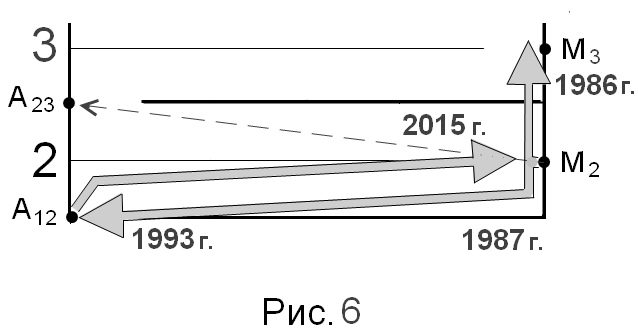 Курс М.С. Горбачёва на ликвидацию  государственной собственности, то есть на ликвидацию государства с целью создания  реального класса собственников средств производства, поддержали 19 миллионов коммунистов. Этому способствовало желание командно-административной  системы управления занять место  реального класса  капиталистов.  В политической сфере начался отказ  от руководящей роли КПСС путём  повсеместного  совмещения  должностей партийных и советских руководителей, а Высшим органом государственной власти стал  Съезд народных депутатов. Конституция СССР дополнялась идеей разделения законодательной и исполнительной власти с судебной властью путем учреждения нового органа — Комитета конституционного надзора (ККН).  В январе 1989 г., подписав Венскую декларацию СБСЕ, Советский Союз обязался гарантировать права человека и основные свободы (включая свободу слова, совести, религии и убеждений). Первый  Съезд народных депутатов СССР в июне 1989 года постановил безотлагательно начать работу по подготовке новой Конституции (Конституции «демократического социализма»).В экономической сфере  был принят закон об индивидуальной трудовой деятельности (1986 г.), о кооперации (1988 г.), а также  «Закон о государственном  предприятии (объединении)»  (1987г.), согласно которому  "Государство не отвечает по обязательствам предприятия. Предприятие не отвечает по обязательствам государства" (статья 2). Второстепенные министерства были распущены в кратчайшие сроки, первостепенные резко сокращены, а в 1989 году был  упразднен Госагропром СССР.  В результате уже в декабре 1990 года, констатируя обвал экономики и «срыв перестройки», глава правительства Н. И. Рыжков подал в отставку. Ломать – не строить!На международной арене  в течение 1989 года социалистические режимы были ликвидированы во всех странах, являвшихся военно-политическими союзниками СССР. В 1991 году был распущен СЭВ и Варшавский Договор, начался вывод советских войск из стран - участниц  Договора. К концу 1990 года все союзные республики заявили о своём суверенитете, что фактически уже означало распад СССР.  Но после проведения в марте 1991 года Всесоюзного  референдума о сохранении СССР,   М.С. Горбачёв предпринял последнюю попытку  создать конфедерацию из 7-и республик под названием   ССГ (Союз  Суверенных Государств) с подписанием Союзного договора 9 декабря 1991 года. Эта попытка была сорвана  8 декабря 1991 года в  Беловежской пуще  лидерами  трёх бывших республик СССР (Белоруссия, Россия, Украина), которые  констатировали, что СССР прекращает своё существование, объявили о невозможности образования ССГ и подписали Соглашение о создании Содружества Независимых Государств (СНГ). Получается, что те же социальные организмы, которые, объединившись, создали СССР в 1922 году, разрушили его в 1991 году, повернув историческое время вспять в 1987 году.Задача по развалу единого централизованного управления страной, следовательно, по развалу огромного государства СССР была решена, теперь командно-административная система должна была решить вторую задачу – превратить государственную собственность (наследство от СССР) в собственность реального класса капиталистов. Пятый  Съезд народных депутатов РСФСР расширил полномочия Президента Б.Н.Ельцина  издавать указы, имеющие силу закона, а с января 1992 года приступить к радикальной  экономической реформе, которая, как утверждал Б.Н. Ельцин, должна была уже к концу 1992 года стабилизировать экономику за счёт либерализация цен, свободы торговли, приватизации госсобственности. «Шоковая терапия» началась 2 января 1992 года. Цены быстро выросли в 10—12 раз, и большинство населения страны оказалось за чертой бедности. Началась накачка экономики «дешёвыми» деньгами, инфляция составила фантастические 2500%, поэтому население «потеряло» свои рублёвые вклады в Сбербанке РСФСР [5] . Параллельно шла приватизация. Ваучеры (приватизационные чеки) в большинстве случаев были проданы перекупщикам за бесценок. Те, кто решил вложить их в ЧИФы (чековые инвестиционные фонды), нередко становились жертвами деятельности мошеннических организаций, превращавших  приватизацию в криминал.Такая реформа вызвала сопротивление Съезда народных депутатов и Верховного Совета, как представителей народа. Начался «кризис двоевластия» (исполнительной и законодательной ветвей власти). Съезд «блокировал» принятие новой Конституции и Указ Ельцина  о частной собственности на землю. В ответ Ельцин 21 сентября 1993 года полписал Указ о роспуске Съезда и парламента, но  23 сентября начал работу X (чрезвычайный) Съезд народных депутатов и начал формировать новое правительство. Поэтому Белый дом был оцеплен милицией, но  3 октября 1993 г. многотысячные толпы демонстрантов, сторонников Верховного Совета, одержали победу в столкновениях с милицией. Однако утром 4 октября Белый дом был обстрелян  из танков и занят спецназом «Альфа». Таким образом, с точки зрения периодического закона эмбрионального развития человечества, начиная с  января 1987 года социальный организм (СССР) шёл не по закономерному  пути появления новых средств производства на верхнем подуровне траектории движения от точки М2 к переходной точке А23, а шёл назад по нижнему подуровню «развития», противоестественно разрушаясь при обратном движении от точки М2 к переходной точке А12 (рис.6). Достигнув полного распада (-1), в точке А12 в России снова произошла, теперь уже   четвёртая «буржуазная революция» 4 октября 1993 года, означающая переход социального организма  на вариант капиталистического (двуклассового) развития.  Был возвращён герб в виде двуглавого орла, а «товарищи» стали называться «господами».Сегодня Россия, завершив траекторию «мёртвой петли», прошла стадию «дикого»  капитализма в зоне «анархия» и снова вернулась от точки А12  к «разбитому корыту», находясь на подходе к той же самой точке М2 второй ступени с теми же самыми проблемами дальнейшего развития (рис.6). Фактически, маятник истории, разрушивший СССР, совершил «холостой ход» на второй ступени развития, всего лишь изменив свой цвет с красного  на белый. В этом и состоит особый путь «развития» России. Потеряно, как минимум, 30 лет исторического времени, а если считать от 1964 года -  то все 50 (полвека). Много это или мало – 30 лет? Советский Союз через 30 лет своего развития, если считать от 1917 года, победил мировой фашизм во Второй мировой войне, а через 40 лет, находясь на стадии максимального развития, запустил в космос первый в мире искусственный спутник Земли. А что же делал остальной мир все эти 30 - 50 лет?10. О коллективистском капитализмеВ 1929-1939 годах  США, Канаду, Великобританию, Германию и Францию охватил мировой экономический кризис, который был назван «Великой депрессией». Среди многих причин его возникновения указывается и «кризис относительного перепроизводства товаров», который присущ свободной рыночной конкуренции и представляет собой недостаток денежной массы на руках у населения для того, чтобы купить все товары на рынке. В США кризис постепенно был преодолён антикризисными методами правительства  Ф. Рузвельта, которые резко повышали роль государства в управлении экономикой и рассматривались, даже, как покушение на Конституцию США. Окончательный перелом в «Великой депрессии» наступил после начала Второй мировой войны. Для восстановления товарно-денежного баланса и увеличения потребления была реализована кейнсианская теория перераспределения доходов. Налоги на богатых выросли в разы, например, в 1940-1960 гг. высшая ставка подоходного налога в США превышала  даже 90% [6], за счет чего  «средний (по доходам) класс» в США численно увеличился до 70% к концу 1960-х годов. В результате было создано «общество всеобщего благосостояния» или, как его теперь называют,  «общество потребления»  в противовес успехам развития социализма в СССР. Однако, ограничение рентабельности, большой налог на прибыль и подоходный  налог стимулировали  размещение производств  в развивающихся странах с дешёвой рабочей силой, а их экономическое развитие обеспечивалось предоставлением кредитов. При этом товаром стали деньги, а основой  прибыли стал ссудный процент, который  потом был противопоставлен  притоку нефтедолларов  в  СССР,  Следствием такой внешней политики  США и других капиталистических стран стали  «экономические чудеса» в развивающихся азиатских странах, которым издавна был присущ азиатский способ производства с государственной собственностью на средства производства.  Поэтому, в противовес либеральным доктринам, по которым развивались Великобритания и США, в азиатских странах "невидимая рука" свободного рынка уравновешивалась  "видимой рукой" разумного управления государством с использованием даже пятилетних планов развития.Кроме Японии, в когорту развитых азиатских стран вошли «азиатские тигры» первого поколения 1960-1970 годов (Южная Корея, Гонконг, Сингапур, Тайвань), и второго поколения 1970-1980 годов (Малайзия, Таиланд, Индонезия),  которые сделали экономический прыжок, удвоив свой ВВП всего лишь за десять лет своего развития. К странам третьей волны относится коммунистический Китай, который  в 1978 году объявил о построении «социалистической рыночной экономики» и, сохранив компартию, как «конституционная монархия» уже уверенно выходит  на первое место в мире по ВВП и темпам развития. В том же направлении следует Индия, а с 1986 года и Вьетнам.Сейчас считается, что азиатские страны построили новую модель капитализма - азиатский коллективистский капитализм, который взял курс на развитие за счёт внутреннего накопления ресурсов, а не за счёт ссудного процента, присущего неуправляемой либеральной демократии. Термин «коллективистский» означает, что в «азиатской» модели хозяевами средств производства являются и трудовые коллективы (народные предприятия).Впервые реальную значимость коллективной собственности удалось показать в Испании священнику Хосе Мария Арисменди-Ариетта. Начиная с нуля в 1956 году,  ему постепенно удалось создать кооперативное мини-государство (Мондрагонский кооперативный комплекс) [7]. Этот комплекс объединял  к 1990 году 20 тыс. человек и состоял  из 172-х промышленных, строительных, сельскохозяйственных, потребительских, жилищных, образовательных, исследовательских, сервисных и кредитных кооперативов. Даже в экономической среде, основанной на частной собственности, комплекс  успешно развивался, превратившись в Мондрагонскую кооперативную корпорацию, занимающую седьмое место среди испанских компаний по объёмам выручки [8]. Очевидные успехи Мондрагона заставили обратить внимание на коллективную  форму собственности и другие капиталистические  страны. За период с 1974 по 1994 годы Конгресс США принял 25 законодательных актов, направленных на содействие программам формирования собственности работников (ESOP). Под эгидой Евросоюза образована Европейская федерация работников-собственников, объединяющая ассоциации и союзы более 50 стран континента. Кооперативная форма собственности распространена в большинстве стран мира, так как по оценкам, в мире действуют около 1 млн. кооперативных организаций более 120 видов и разновидностей, которые объединяют более 600 млн. человек [9].Коммунистический Китай тоже повернул голову в сторону народных предприятий, приняв в 1992 году Закон «О коллективных предприятиях в городе и коллективных предприятиях на селе», и уже в 1995 году  доля коллективного сектора в валовой продукции превысила 40%. Кооперативы Японии уже давно осуществляют сбыт порядка 90% всей сельскохозяйственной продукции и поставляют фермерам примерно 80% необходимых средств производства. Принцип народных предприятий был положен в основу экономики Сингапура, в котором, практически, 100% компаний принадлежит их сотрудникам [10]. В 2009 году Нобелевскую премию по экономике присудили Элинор Остром.  Своими многолетними научными исследованиями и анализом существующих практик в различных странах мира она доказала, что самоуправляемые сообщества (группы людей, в том числе трудовые коллективы) могут эффективно управлять общественным ресурсом (коллективной собственностью).В СССР это было доказано гораздо раньше в трудовых коммунах, созданных в 1924 году в Болшеве под Калининградом (имени Г.Г.Ягоды)  и в 1927 году на личные сбережения украинских чекистов под Харьковом (имени Ф.Э. Дзержинского), а также в Звенигороде. Коммуну имени Ф.Э. Дзержинского возглавлял А.С. Макаренко, который в 1920 году создал коммуну имени А.М. Горького в Куряже под Полтавой.  Коллективное самоуправление и самоокупаемость   даже из малолетнего преступника делали настоящего человека и передовика производства. Впервые в СССР коммуны освоили выпуск электроинструмента и фотоаппаратов «ФЭД». В коммунах создавались семьи, пионерские лагеря, стадионы, больницы, театры, заводы и фабрики. В коммунах «перековались» тысячи беспризорных, которые при выпуске в жизнь получали денежное «пособие». Из коммун к 1938 году выросли посёлки городского типа. В период «культа личности» многие организаторы и выпускники коммун были репрессированы. В 1939 году коммуны были ликвидированы, а Макаренко скоропостижно скончался от сердечного приступа.Мировая статистика сегодня однозначно показывает, что именно демократизация  производства  в сочетании с государственным управлением является направлением  будущего развития, от которого когда-то отказался СССР. Поэтому давайте рассмотрим, как вписывается это направление в периодический закон развития человечества.11. Что такое «демократия»Слово «демократия» означает «народовластие», так как состоит из двух греческих  слов: «демос» - народ,  «кратос» - власть. В зависимости от сущностей, которые вкладываются в понятия «народ» и «власть», имеется множество трактовок понятия «демократия», которые существовали в истории при рабстве, феодализме и капитализме. Общепризнанной теории демократии всё ещё нет, поэтому считается, что понятие «демократия» находится в состоянии постоянного развития, отражающего историческое развитие человечества. Например, мыслители древности, воспринимавшие историю как циклы развития империй, считали, что  политическое устройство государств тоже циклически изменяется, проходя стадии от деспотизма к аристократии, олигархии, демократии, анархии, тирании. Поэтому, по мнению Платона, демократия, как власть завистливых бедняков, есть временное отступление от порядка. Аристотель рассматривал демократию как правление большинства неимущих граждан в интересах исключительно данного большинства.В настоящее время указанные «недостатки» демократии устранены, так как демократия стала не формой прямого правления, то есть принятия решений прямым голосованием всего народа в городе-государстве, а формой политического режима. Это значит, что демократия стала не народовластием, а всего лишь формой отношений между гражданским обществом (народом) и государством (властью). Сейчас эти отношения состоят в том, что  во время избирательной кампании идёт торг между народом и властью, который официально называется соревнованием кандидатов во власть за голоса избирателей. Фактически, «демократия» стала всего лишь процедурой выбора народом представителей той власти,  которая будет им управлять (представительная демократия).Поэтому, для того, чтобы понять сущность современной тенденции к демократизации производства, то есть к стремлению трудовых коллективов  быть собственником, управляющим своим производством, мы должны совершенно иначе взглянуть на периодический закон развития человечества. Очевидно, что, в конечном счёте, развитие человечества представляет собой всё-таки движение по нейтральной оси (0), относительно которой происходит колебательное движение социальных организмов «СО» от  анархии к монархии и обратно (рис. 7). Почему же происходят эти колебания маятника истории, сопровождающиеся рождением и гибелью социальных организмов на каждой ступени развития в моменты социальных революций?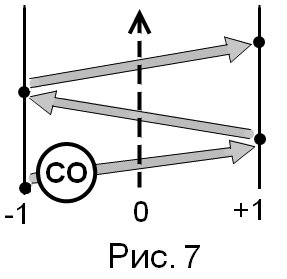 Дело в том, что зигзагообразная траектория движения  по периодической таблице показывает нам, как движутся социальные  организмы «СО», вся внутренняя структура которых постепенно изменяется, занимая при этом  только одну из зон «коридора развития» - анархия (-1), нейтральный «феодализм» (0) или монархия (+1). Если считать, что современные государства находятся в  нейтральной зоне (0), то тенденция к расширению их внутренней структуры от многочисленной коллективной собственности наёмных рабочих  до планового  управления  развитием государства означает расширение внутренней структуры социального организма от зоны анархии (-1) до зоны монархии (+1). Здесь мы уже можем перейти к тому, чтобы начать рассматривать развитие человечества не как колебательный процесс сменяющих друг друга на каждой ступени  социальных организмов, а как прямолинейное постоянное движение по ступеням развития одного социального организма «СО», занимающего собой всю ширину «коридора развития» (рис.8). Именно то, что социальный организм занимает весь «коридор развития», превращает его траекторию движения в прямую линию, совпадающую с нейтральной осью (0). Колебания прекращаются, так как социальный организм одновременно включает в себя анархию и монархию, которые постоянно обеспечивают социальному организму, как появление в нём новых средств производства, так и состояние максимального развития. 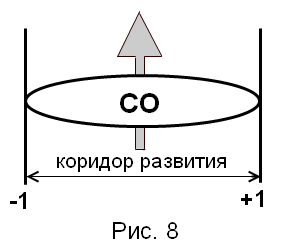 Чтобы понять чему соответствует такое качественное состояние общества, нам надо рассмотреть ещё одну аналогию социального и биологического организма, например, человека. Любой человек (индивид) представляет собой целостный организм и полностью властен над собой, так как  осуществляет по отношению к самому себе самоуправление. При этом человек контролирует все три функции процесса своей жизнедеятельности, а именно: ставит перед собой задачу (принимает закон); выполняет её (исполняет закон); даёт оценку результатам своей работы (судит сам себя). Нервная система пронизывает организм человека снизу доверху и сверху донизу. Голова человека, получив сигналы снизу (от органов чувств), имеет возможность оценить ситуацию и выдать команду (сверху) исполнительным органам (мышцам), обеспечивая путь движения, оптимальный для всего организма. Отсутствие нервных импульсов «снизу» (от органов чувств) или сверху (от головы) делает человека инвалидом. В этом смысле  биологический и социальный организмы полностью аналогичны друг другу. Так, если общество людей тоже представляет собой целостный организм, пронизанный снизу доверху и сверху донизу структурой органов управления (власти), связывающих общество в единое целое, то голова общества (единый орган управления) тоже осуществляет по отношению ко всему обществу все три функции процесса жизнедеятельности. В этом случае государство (система органов власти) уже не стоит над обществом, а является структурой организации самого общества, осуществляющего самоуправление, то есть  диктатуру (всевластие) народа по отношению к самому себе, что и является действительной демократией (рис.9). 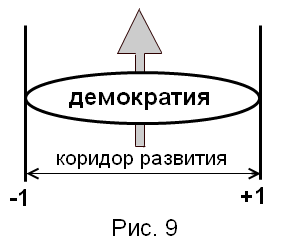 Если у социального организма отсутствует единое централизованное плановое управление сверху (голова), то он превращается в безголового инвалида в виде анархии. Если же в голову социального организма не поступают властные импульсы снизу, то он превращается в безногого инвалида в виде монархии. Таким образом, в состоянии действительной демократии социальный организм будет находиться только тогда, когда иерархия «феодальных», а в современном понимании, федеральных  уровней власти пронизывает всё общество сверху донизу исполнительной ветвью власти, а снизу доверху – законодательной,   не останавливаясь  перед неуправляемым сейчас «гражданским обществом». Только в этом случае общество будет находиться в полном равновесии между свободой и обязанностями, исключающем неестественное преобладание одного над другим. В настоящее время полная теория федеративного устройства общества тоже ещё не разработана. Периодический закон эмбрионального развития человечества показывает нам, что оптимальное устройство социального организма одновременно является полной реализацией принципов действительной демократии и федеративности.Получается, что  азиатская модель коллективистского капитализма, реализуемая за счёт расширения внутренней структуры социального организма, пока стихийно (интуитивно) движется в направлении достижения действительной демократии, являющейся оптимальным путём постоянного бескризисного развития всего человечества. Однако  переход к действительной демократии из точки (+1), что было актуально для бывшего СССР, требует дополнительного пояснения с привлечением анализа действия уравнения двойного товарно-денежного обмена. 12. О товарно-денежном обмене и научном управлении развитиемПрежде всего, нам надо ещё раз отметить, что в силу особенностей либеральной, то есть неуправляемой  демократии,  ссудный капитал временно стал  основой экономической жизни общества,  превратив  товарно-денежный обмен в современную «золушку». Фактически же, товарно-денежный обмен является основой существования и развития человечества, независимо от того, что именно используется в качестве эквивалента обмена (золотые, бумажные или электронные деньги) и какие функции выполняет человек в процессе производства, являясь пролетариатом, когнитариатом или ещё чем-либо. Своего наибольшего развития товарно-денежный обмен достигает на второй ступени развития человечества в силу максимального разделения труда, обусловленного большим разнообразием технологических  операций  в машинном производстве. Поэтому мы и проведём анализ действия уравнения товарно-денежного обмена для второй ступени развития человечества.Движение денег в общественном организме обычно сравнивают с движением крови в организме человека. Без денег жизнь современного государства останавливается, так как останавливается обмен и производство материальных благ (товаров). Показателем экономического здоровья общества является бесперебойное функционирование товарно-денежного обмена, но оно возможно только в случае равенства количества денег и количества товаров в стоимостном выражении. Это равенство называется товарно-денежным балансом, которое гарантирует, что все товары и все деньги будут обменены друг на друга. Если же товарно-денежный баланс нарушается, то есть существует дисбаланс, то в «кровеносных сосудах» общества возникают заторы (тромбы)  из относительного избытка денег или  относительного избытка товаров, называемые  экономическими кризисами.Однако товарно-денежный баланс постоянно обеспечивает только простое воспроизводство одного и того же количества товаров, необходимого для существования общества на одном и том же уровне развития. Для развития общества требуется расширение производства товаров, а для этого нужны дополнительные деньги, которые могут появиться только в том случае, если товарно-денежный баланс будет нарушен и в результате  товарно-денежного обмена появится денежный избыток (прибыль), который затем должен неизбежно привести к экономическому кризису. Потребуется снова восстанавливать товарно-денежный баланс, чтобы вернуть здоровье социальному организму.Поэтому сейчас развитие человечества происходит в постоянном колебательном процессе между товарно-денежным балансом и его дисбалансом, так как до сих пор не найден механизм макроэкономики, который обеспечивал бы постоянное развитие без кризисов. Если же мы говорили выше о бескризисной действительной демократии, то нам надо понять хотя бы принципиальную сущность её бескризисной макроэкономики. Для этого  нам надо выполнить краткий анализ механизма действия товарно-денежного обмена, но сначала мы сделаем экскурс в суть понятия «товарно-денежный обмен».Любой человек участвует в товарно-денежном обмене, находясь в магазине (на рынке), где покупатель и продавец обменивают деньги на товар. Но чтобы продажа была выгодной для продавца, он должен сначала  купить этот товар в другом месте и за меньшую цену. В основе бизнеса, то есть дела, которое даёт средства на жизнь, лежит операция «купли-продажи», называемая двойным товарно-денежным обменом. Деньги, запущенные в процесс двойного товарно-денежного обмена и дающие прибыль стали называть капиталом, а его владельца – капиталистом. Если фаза   «купи» (Д1 -  Т1) и «продай» (Т1 – Д2 ) были разделены процессом транспортирования товара, то капитал называли купеческим или торговым, а уравнение двойного товарно-денежного обмена имело вид: Д1 -  Т1 … П … Т1 – Д2 При этом масса (объём) прибыли была равна М = Д2 – Д1, а символ П означал в уравнении процесс перемещения (транспортирования) товара Т1. Но когда затраты на транспортирование товара стали обнулять прибыль, то произошёл переход на производство нового товара Т2 на месте покупки товара Т1 , а капитал стал называться промышленным. Уравнение двойного товарно-денежного обмена для промышленного капитала имеет следующий вид:	   V - P            Д1                             Т1 … П … Т2 – Д2 	 C - CПВ трактовке К.Маркса в этой записи стрелки показывают, что первоначальный капитал Д1 капиталиста тратится в виде постоянного капитала С на покупку станков СП (средств производства) и в виде переменного капитала V (зарплаты) на покупку рабочей силы Р,  при этом Д1=C+V, Р+СП=Т1, а символ П означает процесс производства товара Т2 из Т1. Если рассуждать упрощенно, то в первой фазе обмена собственник средств производства покупает за зарплату V рабочую силу наёмных рабочих, а во второй - продаёт произведённый товар Т2  тем же рабочим по цене Д2, которая больше V. Тогда прибавочная стоимость или прибыль равна (М=Д2-V) и представляет собой неоплаченную часть труда наёмных рабочих, а её отношение к заработной плате V называется нормой прибавочной стоимости  (m'=M:V).  Она показывает сколько копеек прибыли капиталиста приходится на один рубль зарплаты рабочего. Если совершить обратное действие и умножить величину m' на всё количество рублей, составляющих суммарную зарплату всех рабочих, то мы получим второе уравнение для  прибыли капиталиста  (М = m´×  V).      Из первого уравнения следует, что прибыль М капиталиста будет больше при уменьшении зарплаты V рабочих, а из второго, наоборот, при увеличении их зарплаты. Что же надо делать капиталисту? Увеличивать или уменьшать зарплату рабочим? Если мы проанализируем систему, состоящую  из этих двух уравнений, то мы найдём ответ на этот вопрос и увидим, что двойной товарно-денежный обмен полностью определяет генезис социального организма на второй ступени развития человечества в периодической таблице. 1. Сначала рассмотрим случай анархии (-1), то есть раннего (дикого) капитализма, когда в обществе имеется множество мелких собственников (капиталистов) и полностью отсутствуют элементы централизованного планирования в рамках всего общества. В точке (-1) какой-либо продавец не может увеличить свою прибыль М путем произвольного увеличения цены на свой товар Т2 выше величины Д2, установившейся на рынке среди многих продавцов такого же товара. В таком случае из уравнения (1) однозначно следует, что, при постоянной величине Д2, для увеличения прибыли М требуется уменьшать затраты V на зарплату рабочим, в том числе и путем уменьшения их численности. Поэтому такой механизм функционирования макроэкономики называется антизатратным или рыночным и сопровождается ростом безработицы. При этом из уравнения (2) следует, что уменьшение V приведет к уменьшению М.  Для компенсации уменьшения М от уменьшения V в уравнении (2) требуется  выполнить одновременное увеличение нормы прибавочной стоимости m', то есть требуется усилить эксплуатацию рабочих за счет увеличения неоплаченной части рабочего дня, в том числе, за счёт  увеличения его продолжительности.  Получается, что в процессе получения прибыли при «молодом» капитализме эпохи К.Маркса суммарная зарплата V всех рабочих постоянно стремилась к уменьшению относительно суммы цен Д2 товаров на рынке, поэтому в обществе возникал товарно-денежный дисбаланс в виде нехватки денег для покупки всех товаров, называемый кризисом относительного перепроизводства товаров. Это перепроизводство называется относительным, так как одновременно с изобилием товаров на полках магазинов существовала голодная нищета рабочих, у которых просто не было денег,  чтобы эти товары купить.Для выхода из кризиса относительного перепроизводства товаров общество снова возвращалось к товарно-денежному балансу за счет физического уничтожения «излишков» товара. В эпоху К.Маркса такие кризисы следовали один за другим с периодом колебаний примерно  5 лет. Затем интервал увеличился, а потом кризисы прекратились вообще. Это произошло потому, что при каждом кризисе капиталисты, товар которых не был куплен, разорялись, а их средства производства переходили в руки более удачливых конкурентов, увеличивая долю производства, подчиненную единому управлению.Таким образом, независимо от воли и желания людей, действие механизма макроэкономики в точке (-1) направлено на концентрацию всех средств производства в руках одного хозяина за счет разорения остальных.  Что будет после завершения этого процесса?2.  Примером предела  процесса концентрации средств производства в одних руках является плановая экономика бывшего СССР с наличием на рынке всего лишь одного абстрактного капиталиста – государства. В точке (+1) социальный организм становится подобием одной фабрики с заранее установленной для всех нормой прибавочной стоимости m'. В этом случае определяющим становится уже уравнение (2), из которого однозначно следует, что если величина m' является постоянной, то для увеличения прибыли М необходимо увеличивать затраты V на зарплату рабочим, в том числе и путем увеличения их численности. Поэтому макроэкономика такого общества называется затратной или плановой и даёт полную занятость рабочих.При этом из уравнения (1) однозначно следует, что для компенсации уменьшения прибыли М от увеличения затрат V, требуется одновременно увеличивать и цену товаров Д2. Но, так как зарплата рабочих V увеличивается в первой фазе двойного товарно-денежного обмена, а цены на товары, произведенные  этими рабочими - во второй, то в обществе постоянно образуется излишек денег на руках у рабочих относительно суммы цен товаров. Эта тенденция приводит к противоположному дисбалансу, то есть к кризису относительного перепроизводства денег. Во время такого кризиса часть населения могла скупить все товары, а остальные могли остаться ни с чем. Это и есть вариант функционирования затратной экономики, когда для гарантированного  распределения товара среди всего населения приходилось водить распределение по карточкам. Для выхода из кризиса социалистическое общество, живущее только по плану, снова возвращалось к товарно-денежному балансу за счет «уничтожения» относительного излишка денег путем повышения цен, а постоянно накапливающегося количества денежных знаков - путем денежной реформы. Таким образом, мы ещё раз получили подтверждение, что рыночный капитализм и плановый социализм являются всего лишь двумя крайними, но закономерными стадиями развития социальных организмов на второй ступени периодической таблицы. Так как в основе развития этих социальных организмов лежит прибыль, то есть капитал, то они оба являются капиталистическими. Термин «социализм» означает, что единственным абстрактным капиталистом в таком социальном организме является государство. Социальные организмы с единственным реальным, а не абстрактным собственником всех средств производства, отсутствуют, так как в странах с либеральной демократией внедрён принцип разделения властей. Кроме того, анализ системы уравнений нам показал, что крайние состояния «анархия» (-1) и «монархия» (+1) являются неустойчивыми состояниями вследствие нарушений товарно-денежного баланса, проявляющихся в кризисах  «относительного перепроизводства товаров» и «относительного перепроизводства денег».  Механизм действия товарно-денежного  обмена в кризисных зонах (-1) и (+1) стремиться сдвинуть общество, соответственно, в сторону роста или спада, то есть в сторону среднего нейтрального  состояния, которое маятник истории проскакивает по инерции. Социальные организмы, которые занимали бы только нейтральную зону (0) могли бы существовать без плана и без рынка, например, на принципах построения современных транснациональных корпораций (ТНК), в которых внутри происходит бесприбыльный обмен, а прибыль образуется за счёт внешней торговли [11]. Но мы уже знаем, что социальный организм займёт устойчивое состояние в периодической таблице только в том случае, если его внутренняя иерархическая структура займёт всю ступень развития, включая в себя состояния анархии и монархии. Но что это означает с точки зрения действия уравнения двойного товарно-денежного обмена?Во-первых, это означает, что в таком обществе одновременно существует множество мелких собственников средств производства и единственный собственник тех же самых средств производства, что делает их частичными собственниками,  как это всегда было при «феодализме». Существует и современное название такой экономики – бинарная. Во-вторых, это означает, что в обществе одновременно существует прибыль от плана и рынка, то есть одновременно функционируют два уравнения двойного товарно-денежного обмена. В-третьих, это означает, что такое общество будет развиваться за счёт прибыли без кризисов, так как относительное перепроизводство товаров рыночной экономики мелких собственников будет постоянно компенсироваться относительным перепроизводством денег плановой экономики государства.Только при одновременном наличии плана и рынка могут быть одновременно удовлетворены совершенно противоположные требования макроэкономики о необходимости наличия товарно-денежного дисбаланса для получения прибыли и наличия товарно-денежного баланса для исключения кризисов. Ещё в 1989 году в СССР методами динамического  моделирования (Дин-Прогноз) был разработан  безупречно работающий  алгоритм  управления экономикой, основанной на сочетании  плана и рынка [12].  По словам автора, А.А. Кугаенко, данная разработка была передана в 1989 году лично в руки Н.И.Рыжкову, который и теперь работает в Совете Федерации РФ.Сейчас  существует негативное отношение к классической экономике, как к средству описания только статических (не развивающихся) систем, находящихся в состоянии товарно-денежного баланса, поэтому ведётся поиск инновационных экономик, которые давали бы динамику ускоренного развития. Но маятник истории показывает нам, что любое ускорение влечёт за собой спад, то есть колебательный процесс.  Действительно, любое внешнее кредитное вливание в экономику одной страны сравнимо с «силовым» воздействием на неё, которое имеет противодействие, тормозящее развитие остальных стран мировой экономической системы.  В этом случае инерцию социальной системы обычно связывают с её сопротивлением «силовому» внешнему воздействию [13]. Но зачем человечеству жить в постоянном страхе перед кризисами и войнами? Народам нужна мирная и спокойная жизнь.Только действительная демократия даёт оптимальную макроэкономику, при которой социальный организм обладает свойством к самодвижению (саморазвитию) с постоянной скоростью за счёт постоянного внутреннего накопления прибыли.  Если рассматривать аналогию экономических и физических систем, то такое самодвижение в механике называется движением по инерции. Физическая наука ещё не нашла объяснение причинам инерции физических тел, поэтому называет такое самодвижение с постоянной скоростью «врождённым свойством» материи. Рассматривая экономическую систему, мы видели, что её постоянное «самодвижение», то есть развитие за счёт внутренних накоплений, связано с наличием двух внутренних причин – плана и рынка, которые уравновешивают друг друга. Чем сильнее развиты план и рынок, тем выше постоянная скорость саморазвития (самодвижения) страны. Именно такая бинарная экономика действительной демократии должна использоваться для научного управления развитием России  и мира.Такая макроэкономика может быть идеально  реализована в закрытой  экономической системе, в которой отсутствует внешняя торговля, требующая учёта дополнительных факторов. Но, после  создания на Земле единого всемирного государства, такая макроэкономика будет самым оптимальным вариантом дальнейшего развития человечества. К такой макроэкономике движутся  азиатские страны. Такую же макроэкономику необходимо было вводить в «закрытых» соцстранах, в том числе, в СССР. Нам осталось выяснить: каким образом необходимо было совершить в СССР переход  от плановой экономики к сочетанию плана и рынка, то есть к бинарной экономике. Прежде всего, необходимо ещё раз отметить, что любое резкое изменение качественного состояния общества, как и в механике, порождает колебательный процесс. Поэтому резкий отказ от плана, дробление госсобственности  и переход на налоговое наполнение бюджета является исторической ошибкой, так как это только лишь раскачивает маятник истории.  Необходимо было предоставить трудовым коллективам всего лишь сверхплановую свободу предпринимательства. Тогда наличие плана, являющегося  мощным демпфером, обеспечило бы плавное внедрение рыночной экономики параллельно плановой.Вот тогда бы плановая продукция обеспечила бесперебойное функционирование всего промышленного потенциала страны, сохранившего прежние производственные связи, что дало бы населению гарантированную заработную плату, делающую  безопасным  риск сверхпланового предпринимательства.Только тогда государство получило бы весомую добавку в свой бюджет в виде налога на сверхплановую прибыль трудовых коллективов. Этот налог был бы единственно справедливым, так как он являлся бы платой за сверхплановое использование средств производства трудовым коллективом. Основную же часть бюджета по-прежнему составляла бы прибыль, получаемая государством от реализации плановой продукции, являющейся его собственностью. Цены на плановую продукцию служили бы регулятором цен на товары рынка.Вот тогда бы трудовые коллективы получили постоянный стимул внедрять новую технику и повышать свою производительность для уменьшения затрат времени на производство планового задания и увеличения времени  на выпуск сверхплановой продукции и улучшение условий своей жизни. Такая перестройка должна была стать реальностью, подготовленной всем ходом предыдущего развития. Ведь для того, чтобы трудовым коллективам запустить своё сверхплановое производство, нужен был первоначальный капитал. А им всегда являлся тот излишек денежной массы, который был накоплен населением на сберкнижках в условиях перепроизводства денег при плановой экономике. С этим первоначальным капиталом  постоянно и бесполезно боролось государство, ибо оно боролось с тем лекарством, которое постоянно вырабатывает плановая экономика именно для того, чтобы влить его в сверхплановое (рыночное) производство и за счёт этого превратить недостаток плановой экономики в её преимущество. Однако огромный первоначальный капитал в размере 400 млрд. рублей, находившийся  на сберкнижках населения,  был уничтожен «шоковой терапией» Е.Гайдара.Если начало перестройки было бы связано со сверхплановым рынком трудовых коллективов, то постепенно трудовыми коллективами предприятий была бы создана коллективная собственность районов, а затем, последовательно, коллективная собственность городов, областей,  страны. В этой цепочке федеративных структур даже государственная собственность была бы уже коллективной собственностью областей и республик. Если рассматривать законодательную ветвь власти, то на каждом уровне коллективы (парламенты), посредством прямых выборов, «назначали» бы своих представителей для управления коллективной собственностью следующего уровня (рис.10). А затем, также путём прямых выборов, пропорциональным представительством от коллективных собственников всех уровней был бы создан Верховный парламент страны,  также включающий пропорциональное представительство  мелкого и среднего бизнеса. Тем самым был бы  получен некий аналог восходящей структуры нервной системы социального организма, состоящей из спинного и головного мозга. 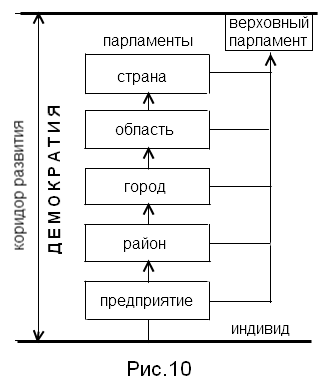 В такой демократии любой депутат обязан выражать  в парламенте не свою личную точку зрения, а решение избравшего его коллектива. В таком обществе нет коррупции и нет неприкосновенности, наоборот, за более высокие льготы должна быть более высокая ответственность. Действительная демократия не является громоздкой и обременительной, так как исходный коллектив может в любое время заменить своего депутата, не оправдавшего доверие. В таком обществе демократия действует постоянно, поэтому нет нужды в периодической избирательной системе, в политических партиях, митингах и забастовках [14].При таком движении социализма к действительной демократии, охватывающей всю вторую ступень от точки М2 до точки А23, даже на верхнем уровне спада происходил бы не спад, а постоянный сверхплановый рост экономики с плавным переходом к постоянному бескризисному движению социального организма по всей ширине «коридора развития».Обладая силовым паритетом с США, лагерь социализма уже тогда бы показал  действительную роль товарно-денежного обмена в развитии человечества и не дал бы скатиться либеральной демократии к процветанию на базе пороков в виде игры на бирже и ссудного процента.13. ЗаключениеОставшись единственной сверхдержавой, США стремятся установить свои порядки во всём мире. Отчисления США на развитие вооружений превышают суммарные отчисления всех стран мира на эти цели. Но, начиная с 1997 года, мировая экономика циклически входит в глобальный мировой кризис, теперь уже «относительного перепроизводства денег», который возник не потому, что миром правит план, а вследствие анархии финансовых потоков, перемещающихся с целью получения ссудного процента. Этот кризис принимает глобальный характер, подтверждая, что всё человечество подходит к пониманию необходимости построения всемирного (глобального) государства, которое смогло бы навести порядок в мировой экономике. Если принимать во внимание рис.3, то человечество находится на стадии срастания множества ответвлений корешков (около 200 стран) в один центральный корень.О том же самом говорит даже известный миллиардер Джордж Сорос: «Для  стабилизации  и  подлинного  регулирования  мировой  экономики  нам  нужна  некая мировая  система  принятия  политических  решений.  Иными  словами,  нам  необходимо  новое мировое сообщество для поддержания мировой экономики» [15]. Однако Сорос же пишет: «Интересно,  что  наибольшее  сопротивление  этой  идее исходит от Соединенных Штатов Америки, которые, оставшись единственной сверхдержавой, не  желают  подчиняться  какому-либо  международному  органу».  Отстаивая ошибочные (однобокие) ценности либеральной демократии, которые позволяют делать всё, что захочется, США готовы подавить любые попытки других государств добиться политической и экономической независимости от их желаний, хотя при этом США ставят мир на грань Третьей мировой войны. Если в Первой мировой войне погибло 10 млн. человек, во второй - 55 млн. человек, то в третьей может погибнуть почти всё человечество, что устраивает разработчиков теории «золотого миллиарда». Согласно этой теории, именно столько жителей должно остаться на  Земле, чтобы было обеспечено их счастливое процветание. Кроме того, Третья мировая война, как когда-то и вторая, тоже может переломить глобальный  экономический кризис, который уже называют «Великой рецессией» или «Второй великой депрессией». Но против России, всё ещё обладающей значительным ядерным потенциалом, нельзя применить прямую агрессию, поэтому её удушение производится чужими руками с помощью экономических санкций. Почему же действия России в Чечне, в Косово, в Крыму и на Донбассе порождают негативное отношение к ней даже со стороны её ближайших соседей?  Давайте объективно взглянем на современное состояние России, как бы со стороны остального мира.Сегодня в Москве самая большая концентрация миллиардеров в мире, что говорит о том, что Россия имеет колоссальные  возможности  для развития, обладая огромной территорией и природными богатствами. Но в тоже время Россия занимает одно из первых мест по  расслоению (дифференциации)  населения на бедных и богатых, так как в России слабо развит малый бизнес и  средний (по доходам) класс. Капиталы в России растут, в основном, не за счёт развития промышленности,  а за счёт примитивного импорта продукции из развитых стран и  экспорта сырья. Это  позволяет олигархам вообще не заботиться о развитии страны, а вывозить капиталы за границу,  развивая экономику там, а не здесь. При этом Россия даже не пытается часть капитала оставить себе, имея одну из самых маленьких ставок подоходного налога (13%), хотя во всём мире подоходный налог имеет прогрессивную шкалу до 60% и более. Самое печальное для России состоит в том, что в ней, практически, отсутствуют народные предприятия (коллективные), а народ даже не пытается понять, что основной причиной всех бед является сохранившееся наёмное рабство, так как в эпоху приватизации предприятия продавались вместе с наёмными рабочими, как когда-то земля продавалась вместе с крепостными. Единственным человеком, который реально пытался  в корне изменить жизнь народа, был бизнесмен, врач, учёный и патриот С.Н. Фёдоров, который создал в МНТК «Микрохирургия глаза» нечто подобное Мондрагонскому кооперативному  комплексу. Он писал: «Как врач, я чувствую близость предела, опасного для жизни нации. Как учёный, я знаю средства облегчения «родовых мук». Как гражданин, я не могу далее молчать и просто обязан предложить народу пути выхода из кризиса». В 1995 году он создал «Партию самоуправления трудящихся», а в 1996 году выдвинул свою кандидатуру на пост Президента России. Но, так как два бесплатных ваучера интересовали народ гораздо больше, чем напряжённый труд на себя, С.Н. Фёдоров  набрал менее 1% голосов. Однако  благодаря его усилиям в 1998 году был принят, теперь уже почти забытый, Федеральный закон «Об особенностях правового положения акционерных обществ работников (народных предприятий)». В 2000-ом году  С.Н. Фёдоров трагически погиб, а народных предприятий в России так и осталось всего несколько десятков. Вот и получается, что находясь в периодической таблице вблизи критической точки М2 по степени разделения общества на собственников и не собственников, а также по степени преобладания наёмного труда над другими  формами  соединения  людей со средствами производства, Россия ещё очень далека от той возможности закономерного плавного перехода к действительной демократии, которую когда-то имел СССР. Социальный организм Россия сегодня представляет собой инвалида, у которого отсутствуют не только ноги (коллективная собственность), но и голова (план). При этом даже не предпринимаются какие-либо попытки к расширению внутренней структуры государства за счёт движения в сторону коллективной собственности и планового  развития экономики, что явно противоречит тенденции современного движения в сторону коллективистского капитализма. Наоборот, происходит консервация существующего ущербного состояния общества за счёт милитаризации экономики с целью поддержания готовности противостоять фашизму, возрождающемуся под крышей либерализма. Всё это, в сочетании с ядерным потенциалом, не может создать благоприятное впечатление о России у мирового сообщества. Если всё останется на существующих позициях, то никто не сможет исключить возможность развития событий по самым негативным сценариям.  Если уж Россия оказалась  центром мировой напряжённости, то именно от поведения  России будет зависеть дальнейшая судьба мира.Поэтому у России нет другого выбора, кроме как начать самой и предложить всему миру движение к действительной демократии, как к оптимальному пути дальнейшего развития человечества. То, что раньше не сделала КПСС, теперь необходимо сделать олигархам,  срочно начав расширение внутренней структуры социального организма в обе стороны. Именно такое двухстороннее расширение структуры позволит избежать перехода развития общества в колебательный процесс.Для этого необходимо, чтобы российские олигархи сами стали патриотами  и отказались от вывоза капитала из России. Необходимо национализировать банки или создать государственные банки развития. Необходимо зафиксировать сохранение существующих производственных связей  и производств с помощью договоров, которые послужат основой для создания планового управления развитием экономики, но будут разрешать и поощрять «сверхплановое» развитие любого предпринимательства. Необходимо развивать и поощрять с помощью договоров сверхплановое использование трудовыми коллективами средств производства государства и олигархов, так как такое использование в 1.5 раза повышает эффективность работы. Необходимо проработать передачу олигархами средств производства в управление государством с постоянной выплатой их владельцам установленной доли прибыли, так как современные  наёмные  менеджеры могут одинаково профессионально защищать интересы как реального, так и абстрактного собственника. Необходимо ещё много чего будет сделать после того, как государство объявит о переходе к строительству, теперь уже не «коллективистского социализма», а  «коллективистского капитализма», то есть «бинарной» экономики. Вот тогда сразу изменится обстановка внутри страны, так как внутренний патриотизм народа отодвинет на задний план даже разговоры о российских «майданах» и «пятых колоннах». Вот тогда сразу изменится отношение к России в мире, особенно со стороны азиатских стран. Так как Япония – это страна роботов, то имеет смысл вернуть ей четыре южных острова Курильской гряды (Кунашир, Итуруп, Хабомаи и Шикотан) в обмен на строительство в разных регионах России роботизированных предприятий по выпуску медикаментов, стройматериалов, роботов и другой продукции.  В этих регионах молодёжь России должна строить новые города и становиться их коллективными собственниками. Вот тогда можно будет создавать, как прообраз всемирного государства,  коллективный Азиатский или Евроазиатский экономический и политический полюс, обеспечивая над ним российский ядерный щит.  Наличие нескольких полюсов не является существенным для модели развития человечества на рис.3, так как возможен «выход» в космос не в образе  дерева, а в образе куста.  Так как в действительной демократии реализуется весь спектр политических платформ, которые имеют политические партии РФ, то всем партиям страны надо будет создать постоянно действующий единый орган, например,  на базе Общественной палаты РФ. Этот орган, включающий в себя представителей науки, профсоюзов, бизнеса и  государства, должен контролировать необходимые преобразования в стране на фоне патриотического настроя всех граждан. Поэтому всем политическим партиям России пора прекратить обсуждать прошлые ошибки друг друга, чтобы самим сейчас не совершить глобальную ошибку, проигнорировав необходимый исторический переход России и всего мира к действительной демократии. Нас всех должен объединять не только страх перед агрессией извне, но и стремление  к установлению действительно демократического порядка. Для этого все должны понять, что любые обещания счастливой жизни в какой-то будущей формации   «посткапитализма», есть всего лишь продолжение колебательного варианта развития человечества, который может привести к разрушительному резонансу. Нам всем, в том числе, сторонникам рыночного фундаментализма, требуется понять, что  человечеству необходимо  срочно выйти из колебательного процесса, то есть перейти к развитию без формаций в виде равномерного  движения  по всей ширине «коридора развития». Пришло время вернуться к равновесию прав и обязанностей, равновесию поощрения и наказания, что и будет обеспеченно действительной демократией  во всех сферах нашей жизни.14. Литература1.  Дугин. А. Г. Четвёртая политическая теория. (http://evrazia.org/article/795)2.  Сухонос С.И. Логика эволюции человечества/С.И.Сухонос.– М.: ЗАО «Издательство  «Экономика», 2008. – 224 с.3. Избыточность генетической информации в ДНК.     (http://mirgenetiki.ru/edinaya-dnk/izbytochnost-geneticheskoj-informacii-v-dnk/)4.  Полынов М.Ф. «Доктрина Горбачева» и уход СССР  из Восточной Европы. //Журнал «Новейшая история России» №2 за 2011г.(http://history.spbu.ru/userfiles/Bogomazov/Polynov_NIR2.pdf )5.  Филиппов А.В., Уткин А.И., Алексеев С.В. и др. История России, 1945-2008 гг.: Книга для учителя / под ред. А.В. Филиппова. - М.: Просвещение, 2008. - 528 с.6.  Хазин М. Несколько слов о работах Розы Люксембург. (http://znatokin.livejournal.com/339489.html)7.  Колганов А.И. Коллективная собственность и коллективное предпринимательство / А. И. Колганов, 175,[1] с. 20 см, М. ТОО "Экон. демокр.", 1993.8.  Мондрагонская корпорация.  (https://ru.wikipedia.org/wiki/Мондрагонская_корпорация)9.  Беляев О.О., Бебеля П. Политическая экономия: Учеб пособие - М.: Финансы и статистика, 2001 - 328 с.10.  Бражников Е. Народные предприятия – прибыль для всех.  (http://stavropol.bezformata.ru/listnews/brazhnikov-narodnie-predpriyatiya/13284692/ )  11.  Пинхасик А.М. Теория развития общества, 2009. (http://samlib.ru/a/aleksandr_m_p/teorija7.shtml )12.  Кугаенко А.А. «Возможные пути стабилизации развития народного хозяйства», М. МГПИ, 1989.13. Матвеева Н.А. Социальная инерция. К определению понятия. –М., 2006.14.  Мягких Ю.П.  Новая теория развития общества без ошибок Маркса и Ленина, 2014.  (http://www.sciteclibrary.ru/texsts/rus/stat/st5981.pdf) 15.  Сорос Дж.  Кризис мирового капитализма. Открытое общество в опасности. Пер. с англ. - М.: ИНФРА-М, 1999. - XXVI, 262 с.{М = Д2 – V      (1){М = m´×  V     (2)